Розв’язки завдань ІІ етапу Всеукраїнської олімпіади з фізики 8 класЗадача 1Дерев’яний брусок плаває у воді, занурившись на 10 см. Якщо знизу бруска прикріпити вантаж певної маси, то брусок зануриться у воду на глибину 14 см. На скільки брусок буде занурений у воду, якщо цей вантаж покласти на нього зверху? Густина матеріалу вантажу дорівнює 5000 кг/м3, густина води – 1000 кг/м3.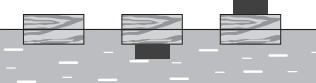 Розв’язокПозначимо: площа грані бруска – 𝑆, маса бруска – 𝑚, маса вантажу – 𝑚в, об’єм вантажу – 𝑉в.Ситуація 1. Запишемо умову плавання бруска у воді: 𝑚g = ρgV або 𝑚 =ρ𝑆ℎ1 (1), де ℎ1 = 10 см – глибина занурення бруска, ρ – густина води.Ситуація 2. Запишемо умову плавання бруска у воді, коли вантаж прикріплений знизу бруска: (𝑚 + 𝑚в)g = ρg(V + 𝑉в) або 𝑚 + 𝑚в = ρ(𝑆ℎ2 + 𝑉в), де ℎ2 = 14 см – глибина занурення бруска в ситуації 2.Якщо	врахувати,	що	об’єм	вантажу	𝑉вдорівнює	𝑉в= 𝑚в,	де𝜌в𝜌в– густина матеріалу вантажу, то 𝑚 + 𝑚в= ρ(𝑆ℎ2+ 𝑚в).𝜌вЗвідси, 𝑚в(1 − 𝜌 ) = ρ𝑆ℎ𝜌в− 𝑚	(2).Ситуація 3. Запишемо умову плавання бруска у воді, коли вантаж прикріплений зверху на бруску: (𝑚 + 𝑚в)g = ρgV або 𝑚 + 𝑚в = ρ𝑆ℎ3  (3), де ℎ3 = – глибина занурення бруска в ситуації 3.Підставимо вираз (1) у вираз (2): 𝑚в(1 −  𝜌 ) = ρ𝑆ℎ𝜌в− ρ𝑆ℎ1. Звідси𝑚в= 𝜌в𝜌𝑆(ℎ2−ℎ1) (4)𝜌в−𝜌Підставимо вирази (1) та (4) у вираз (3):𝜌в𝜌𝑆(ℎ2 − ℎ1)ρ𝑆ℎ1 +𝜌в− 𝜌	= ρ𝑆ℎ3Звідси ℎ3 = ℎ1 + 𝜌в(ℎ2−ℎ1) = ℎ1(𝜌в−𝜌)+𝜌в(ℎ2−ℎ1) = 𝜌вℎ2−𝜌ℎ1;ℎ3	=		                      = 0,15 м.Задача 2У сполучені посудини з внутрішніми діаметрами 3 см і 7 см налили воду. Визначити, наскільки зміниться рівень води в посудині більшого діаметра, якщоу вужчу посудину налити 200 см3 олії густиною 0,8.  Густина води 1 Розв’язокПозначимо: внутрішній діаметр вужчої посудини – 𝑑1 = 0,03 м; внутрішній діаметр ширшої посудини – 𝑑2 = 0,07 м;            об’єм олії – 𝑉0 = 200 см3 = 0,0002 м3;            густина олії 𝜌о = 0,8   = 800             густина води – 𝜌 = 1   = 1000.Зобразимо рівні води в посудинах. Початковий рівень показано чорною пунктирною лінією з позначкою «0».2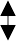 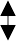 0 	𝑦	𝑥1Посудина з водою	Посудина з водою та олієюПісля доливання олії у вужчу посудину рівень води знизився на величину𝑥 до рівня з позначкою «1», а у широкій посудині – піднявся на величину 𝑦 до рівня з позначкою «2».Кількість води в сполученій посудині не змінилася, тому об’єм води 𝑉1, який витік з вужчої посудини, повинен дорівнювати об’єму води 𝑉2, яка перелилися в ширшу посудину: 𝑉1 = 𝑉2 (1).Щоб визначити об’єми цих стовпчиків води, згадаємо, що вони утворюютьгеометричні фігури циліндри. Об’єм циліндра розраховується як 𝑉 = 𝑆ℎ, де 𝑆 =𝜋𝑟2 =,  – площа основи циліндра, h – його висота.Отже, 𝑉1 = 𝑥 ∙, 𝑉2 = y ∙.Підставимо вирази у вираз (1): 𝑥 ∙= y ∙ . Звідси 𝑥 =y ∙ (2). Запишемо умову рівності тисків для рівня води 1: 𝑝𝑂 = 𝑝В.У вужчому коліні тиск створюється олією, тому 𝑝𝑂 = 𝜌𝑜gℎ𝑜, де 𝜌𝑜 – густина олії, ℎ𝑜 – висота стовпчика олії.Висоту стовпчика олії визначимо з її об’єму: 𝑉𝑂 = 𝑆1ℎ𝑜 =  →h0 =  . Тоді тиск олії pо = 𝜌𝑜g (3).У ширшому коліні тиск створюється стовпчиком води: 𝑝В = 𝜌g(𝑥 + 𝑦) (4). Прирівняємо вирази (3) та (4) та урахуємо вираз (2):𝜌𝑜g=𝜌g(x+y);𝜌𝑜g= 𝜌g(y ∙+y)             Звідси, y=.𝑦 =4∙800 кг ∙0,0002 м3м1000 кг ∙3,14∙((0,03 м)2+(0,07 м)2)м≈ 0,035 м = 3,5 см.Задача 3Дві машини одночасно почали рух назустріч один одному по прямій дорозі з двох населених пунктів. Реєстратор першої машини записує значення швидкості в залежності від пройденого шляху. Реєстратор другої – фіксує значення швидкості в залежності від часу руху. Покази реєстраторів наведені на графіках. Через 10 хв машини проїхали один повз одного. Яка відстань між машинами буде через 2 хвилини після зустрічі?км𝑣1, год806040202	4	6	8	10  12 14𝐿, км𝑣2,806040км год2	4	6	8	1012 14𝑡, хвРозв’язокЗ графіка залежності швидкості другого автомобіля від часу руху видно,що після зустрічі другий автомобіль рухався з швидкістю 𝑣2=40 .За час𝑡 = 2 хв = год він проїхав від місця зустрічі шлях:L2= 𝑣2𝑡=40 . год= км ≈1,3 км.Щоб визначити швидкість першого після зустрічі, необхідно визначити його шлях, який він проїхав до зустрічі.На першій ділянці: 𝑡1== =год=2 хв;На другій ділянці: 𝑡2== =год=3 хв;На третій ділянці: 𝑡3== =год=6 хв;На перших трьох ділянках автомобіль рухався час:𝑡′ = 𝑡1 + 𝑡2 + 𝑡3 = 2 хв + 3 хв + 6 хв = 11 хв.Оскільки до зустрічі автомобілі рухалися 10 хв, то перший автомобіль умомент зустрічі знаходився на третій ділянці, й після зустрічі продовжив рух зшвидкістю 𝑣13= 40  впродовж 𝑡′13 =1 хв, проїхавши шлях	проїхавши	шлях𝐿13	= 𝑣13 𝑡′13 = 40 ∙ 1 хв = 40 ∙год =км. Потім перший автомобіль рухався 𝑡′14 =1хв з швидкістю 𝑣14 = 20 , подолавши шлях   𝐿14	= 𝑣14 𝑡′14 = 20 ∙ 1 хв = 20 ∙год =кмЗагальний шлях першого автомобіля після зустрічі:𝐿14= 𝐿13+ 𝐿14=км+км=1 кмОтже,	відстань	між	автомобілями	через	2	хвилини	після	зустрічідорівнюватиме 𝑆 = 𝐿14 + 𝐿2 = 1 км + 1,3 км = 2,3 км.Задача 4У калориметрі міститься вода масою 200 г при температурі 30 ℃. У воду поклали шматок льоду масою 10 г при температурі −10 ℃. Яка температура встановиться  в  калориметрі,  якщо  його  теплоємність  100 ?  Питоматеплоємність води 4200 , питома теплоємність льоду 2100 , питоматеплота плавлення льоду 330 .Розв’язокОцінимо кількість теплоти 𝑄1, яку поглине лід при нагріванні до температури плавлення 𝑡: 𝑄1 = 𝑐л𝑚л(𝑡 − 𝑡0л), де 𝑐л – питома теплоємність льоду, 𝑚л – маса льоду, 𝑡0л – початкова температура льоду.𝑄1= 2100  ∙ 0,01 кг ∙ (0℃ − (−10 ℃)) = 210 Дж.Оцінимо кількість теплоти 𝑄2, яку поглине лід до повного танення:𝑄2 = 𝜆𝑚л, де 𝜆 – питома теплота плавлення льоду.𝑄2= 330000. 0,01 кг = 3300 Дж.Оцінимо кількість теплоти 𝑄3, яка виділиться під час охолодження води такалориметра: 𝑄3 = 𝑄к + 𝑄в = Ск(𝑡0в − 𝑡)+𝑐в𝑚в(𝑡0в − 𝑡), де Ск – теплоємністькалориметра, 𝑐в – питома теплоємність води, 𝑚в – маса води, 𝑡0в – початкова температура води та калориметра.𝑄3  = 100   ∙ (30 ℃ − 0℃) + 4200 ∙ 0,2 кг ∙ (30 ℃ − 0℃) = 28200 Дж.Очевидно, що лід при нагріванні й плавленні отримує значно меншу кількість теплоти, ніж кількість теплоти, яка виділяється при охолодженні калориметра та води. Отже, температура води з калориметром не досягає 0℃, а лід після танення повинен нагрітися.Складемо рівняння теплового балансу: 𝑄1 + 𝑄2 + 𝑄4 = 𝑄5 + 𝑄6, де 𝑄4 – кількість теплоти, яку отримала тала вода; 𝑄5 – кількість теплоти, яку виділяє вода під час охолодження, 𝑄6 – кількість теплоти, яку виділяє калориметр під час охолодження.𝑄1 + 𝑄2 + 𝑐л𝑚л(𝑡1 − 𝑡) = 𝑐в𝑚в(𝑡0в − 𝑡1) + Ск(𝑡0в − 𝑡1). Звідси, після перетворень отримаємо:𝑡1= 𝑐в(𝑚в𝑡0в+𝑚л𝑡)+Ск𝑡0в−𝑄1−𝑄2;𝑐в(𝑚л+𝑚в)+Ск4200	∙(0,2 кг∙30 ℃+0,01 кг∙0℃)+100 30℃−210 Дж−3300 Дж     =	;4200∙(0,01 кг+0,2 кг)+1004200	∙6 кг∙℃+3000Дж−3510 Дж𝑡1 = 		 ≈ 25℃.                                     42000,21 кг+100